Minimising Risks in Sport							Name:			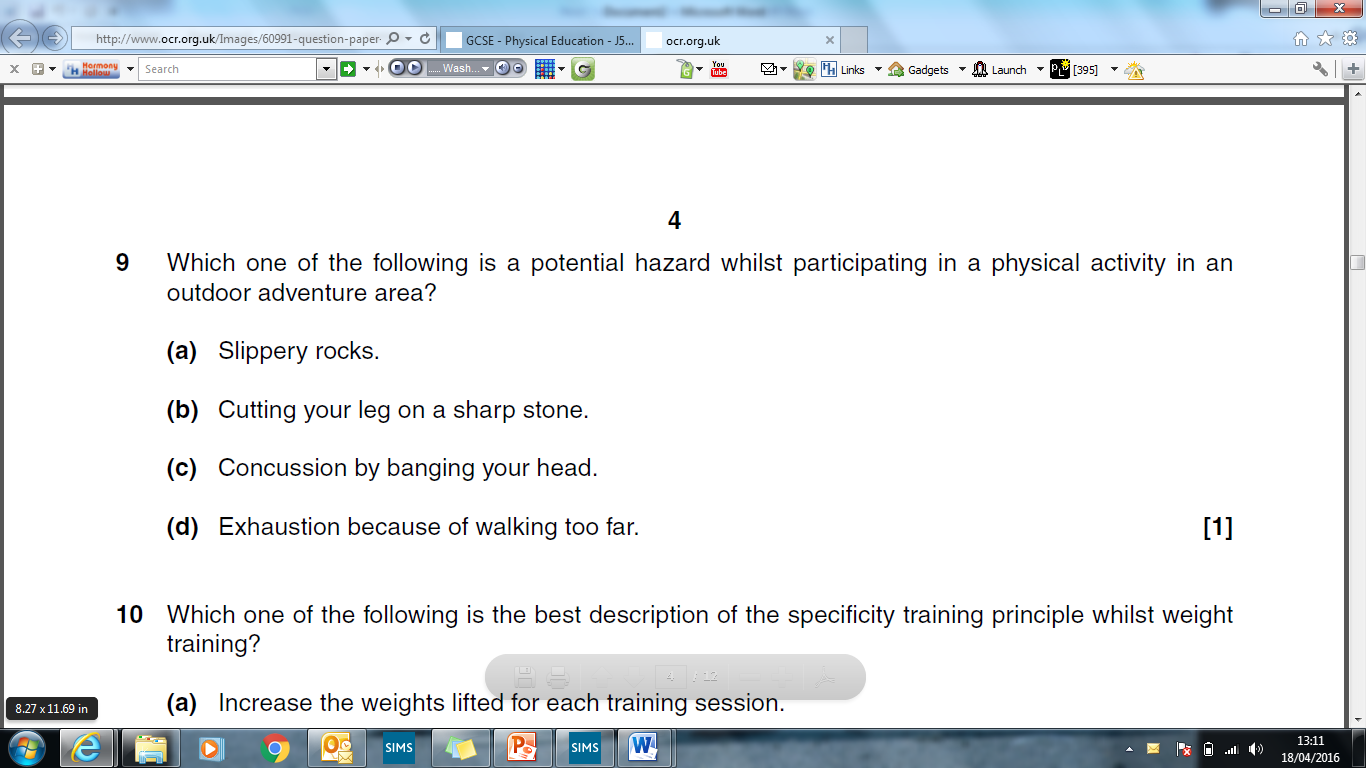 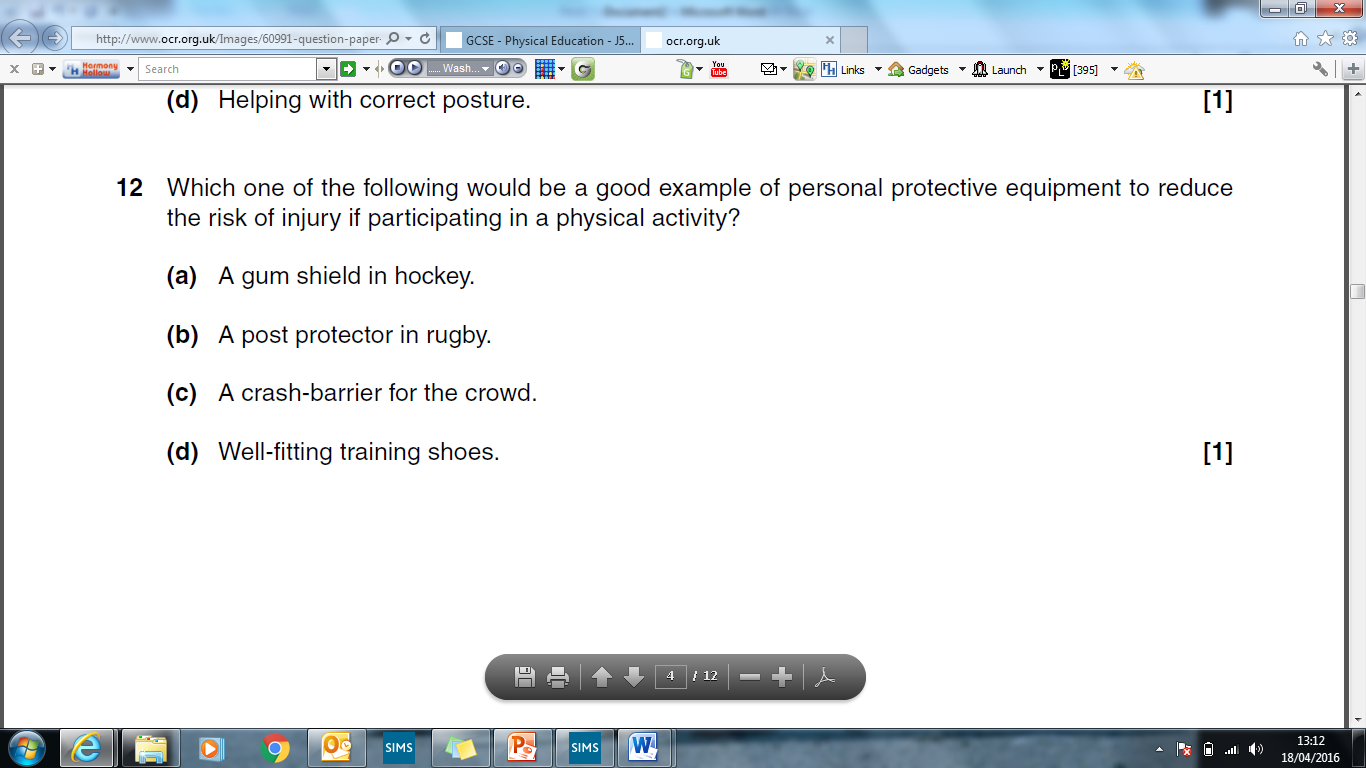 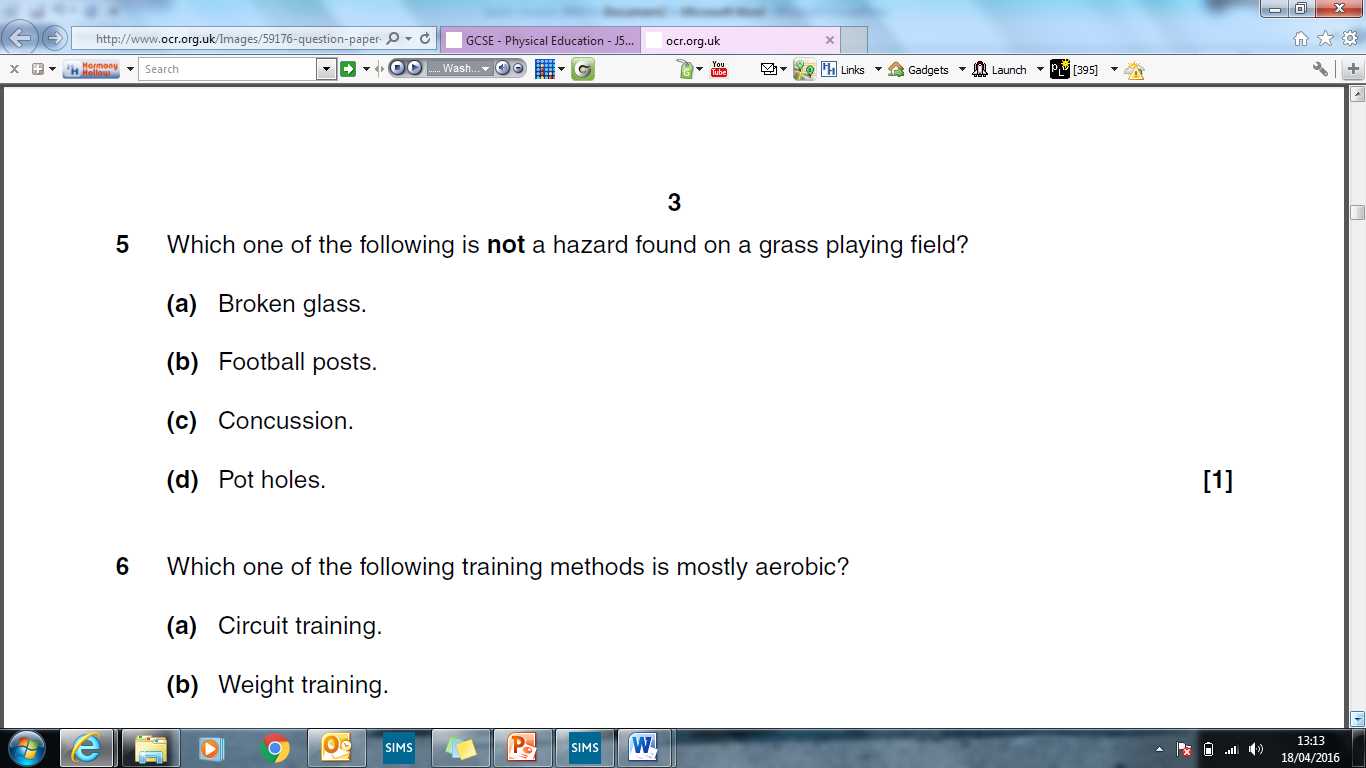 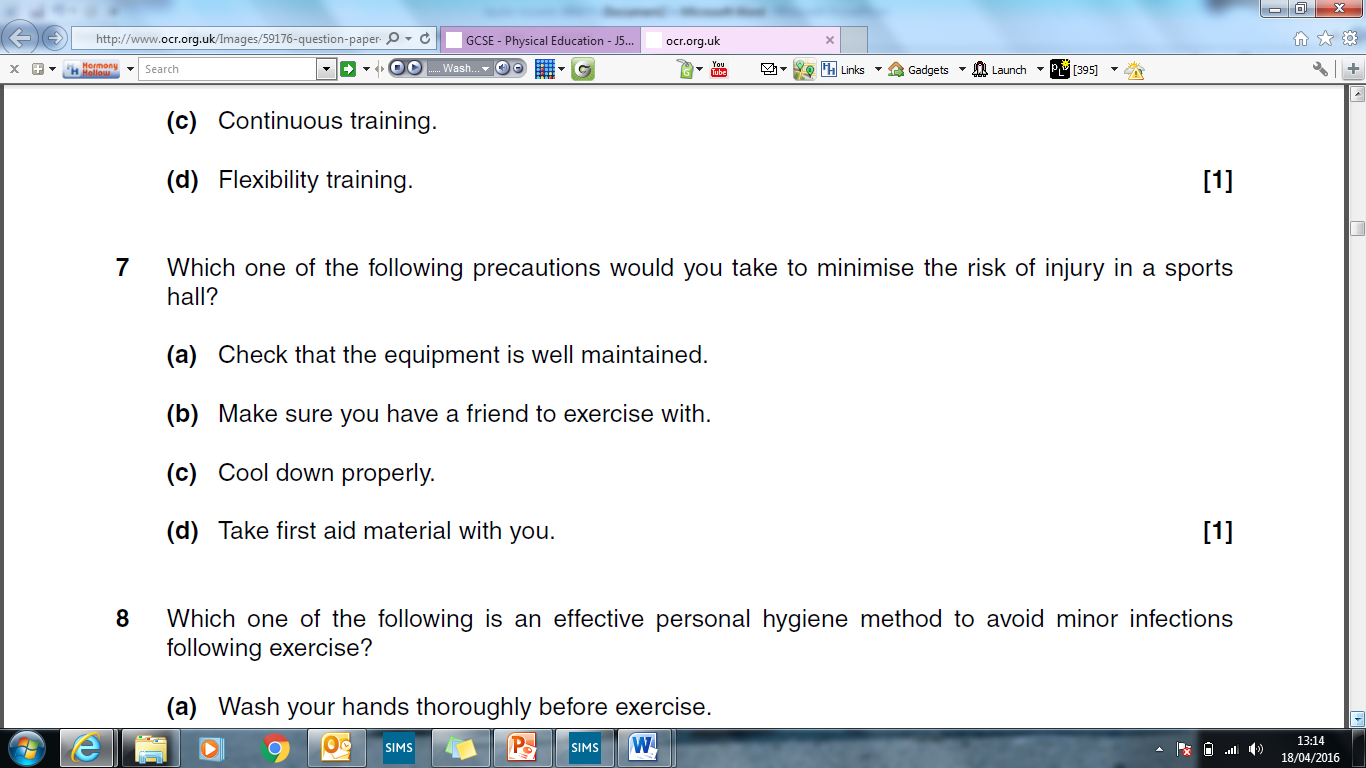 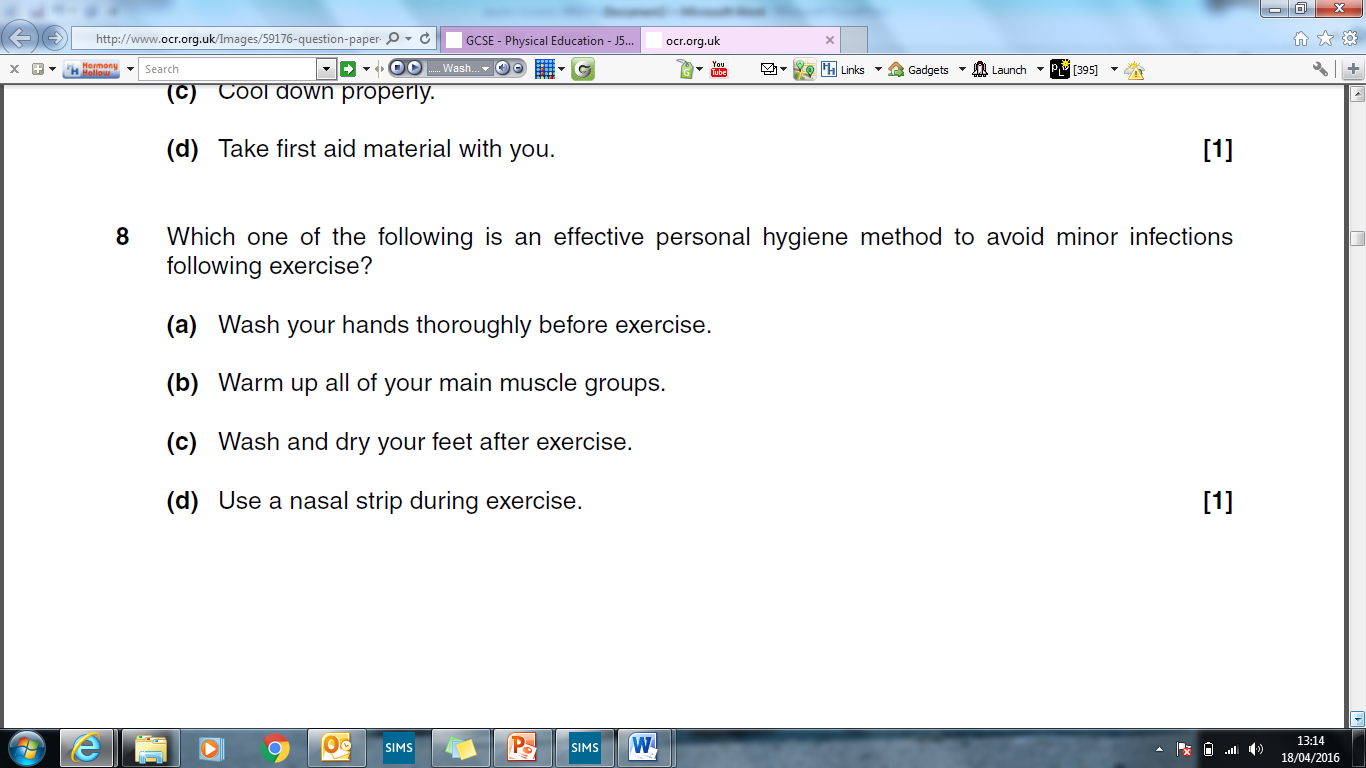 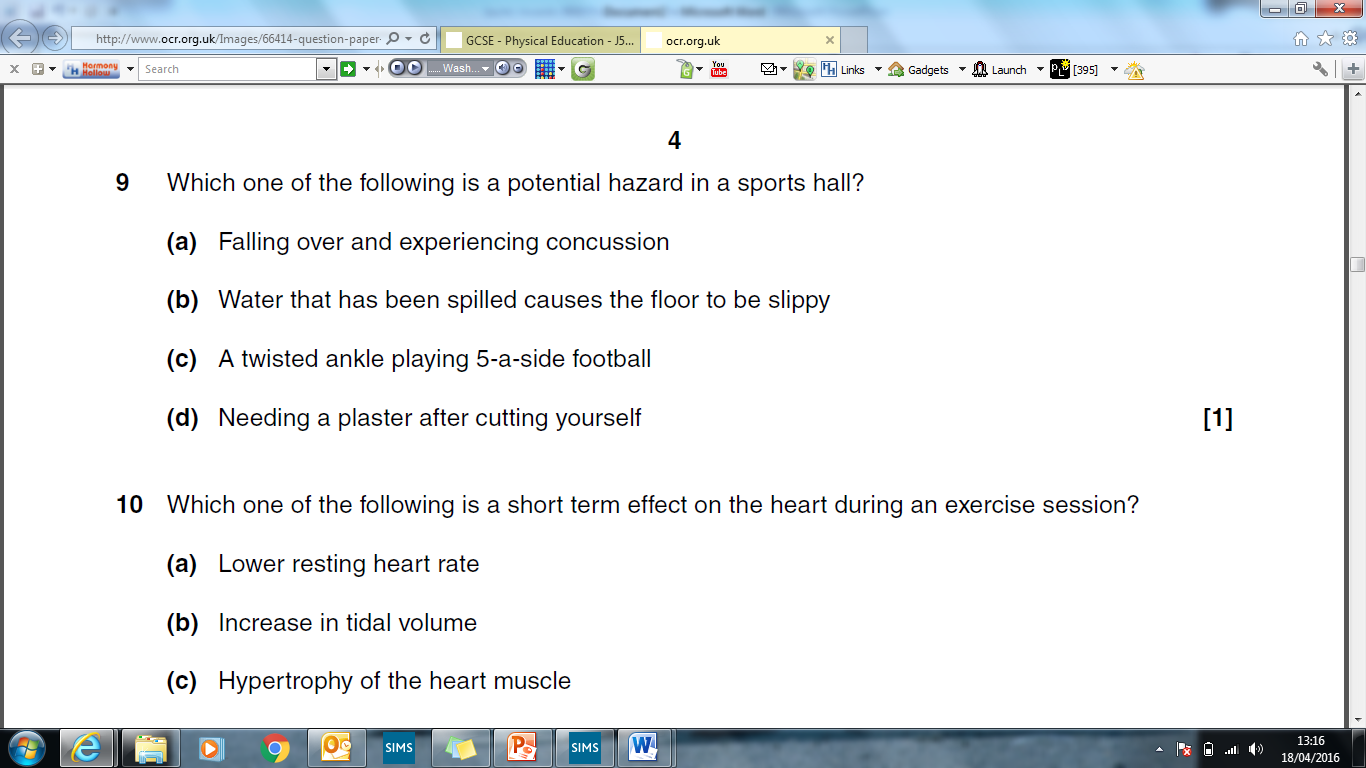 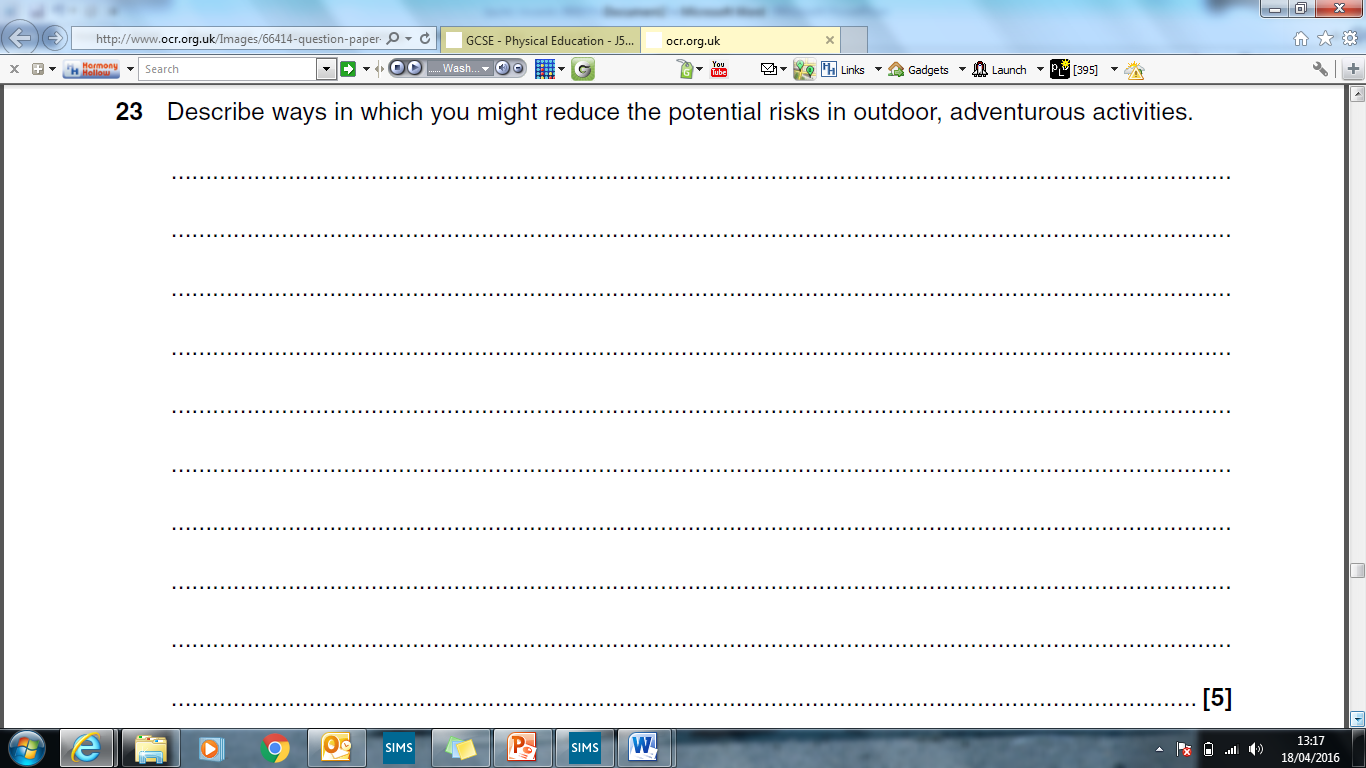 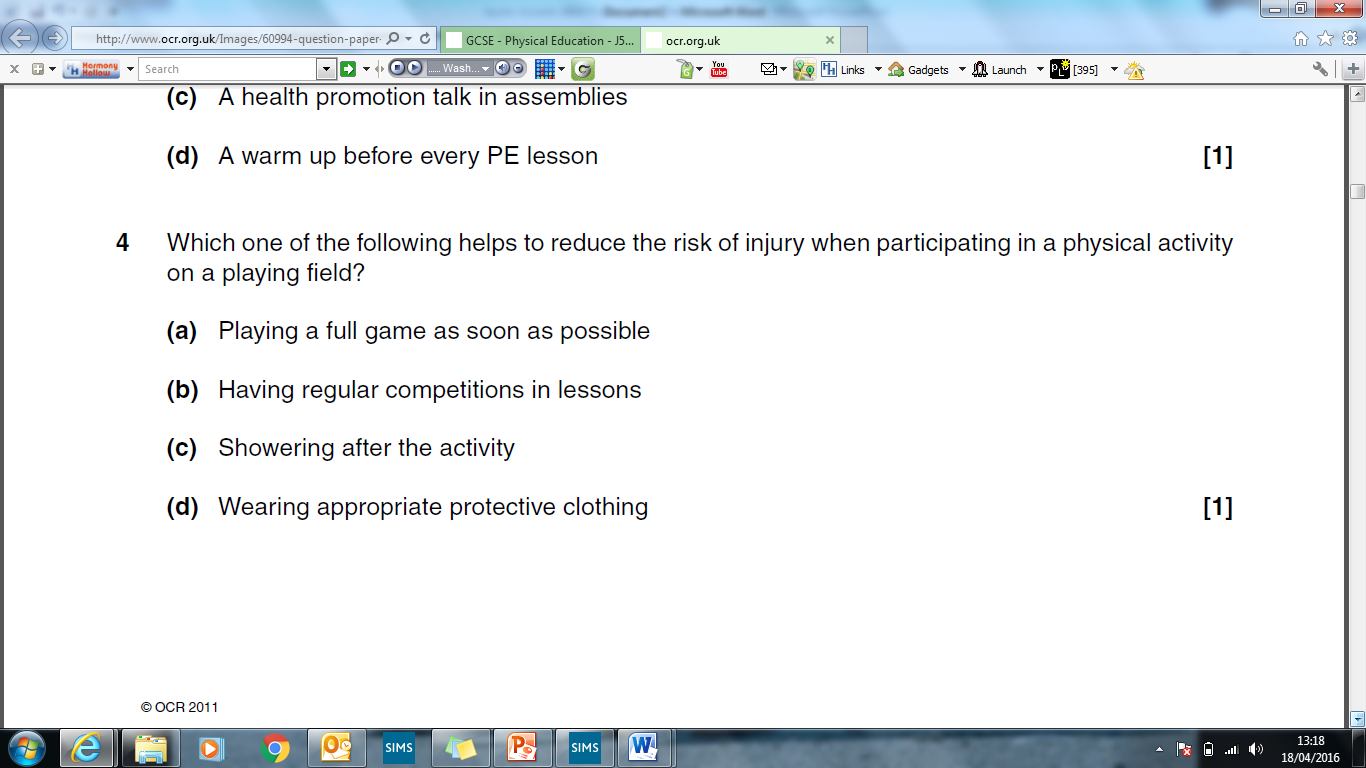 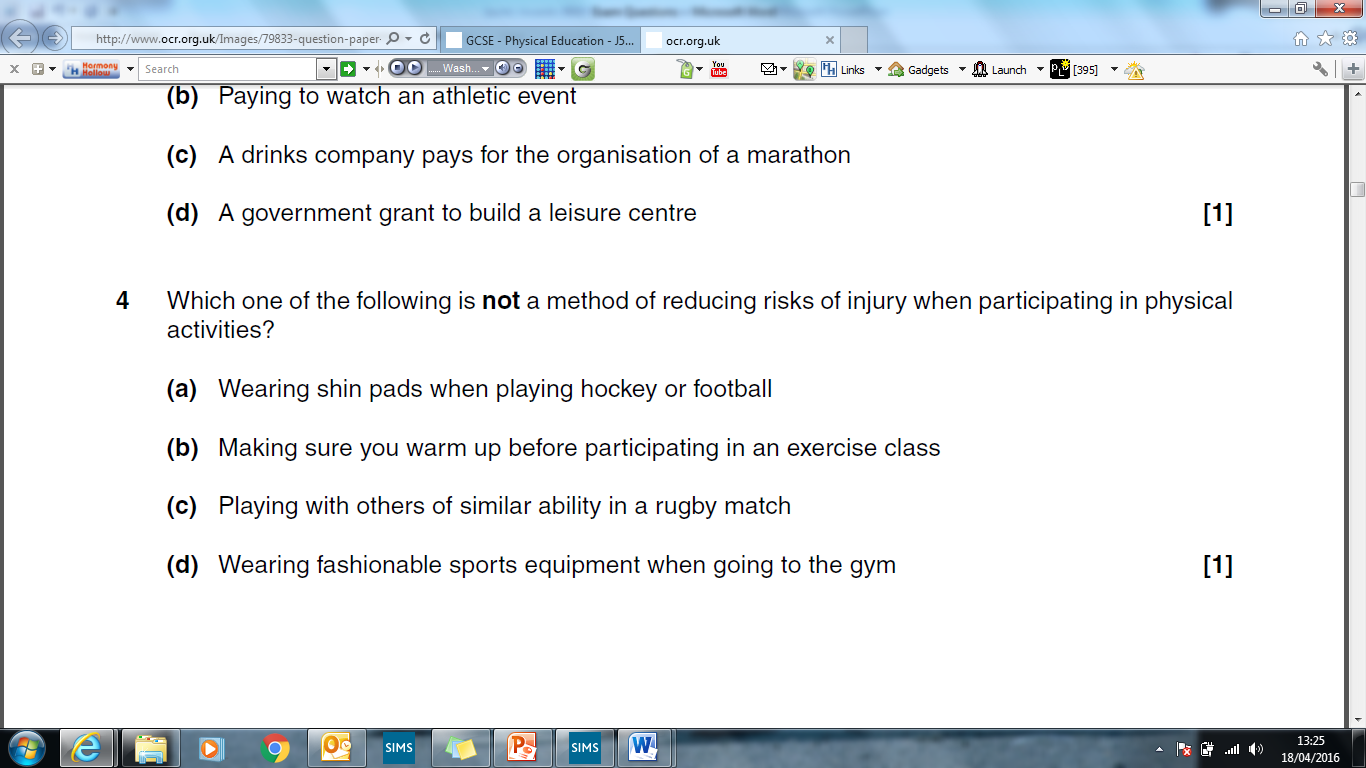 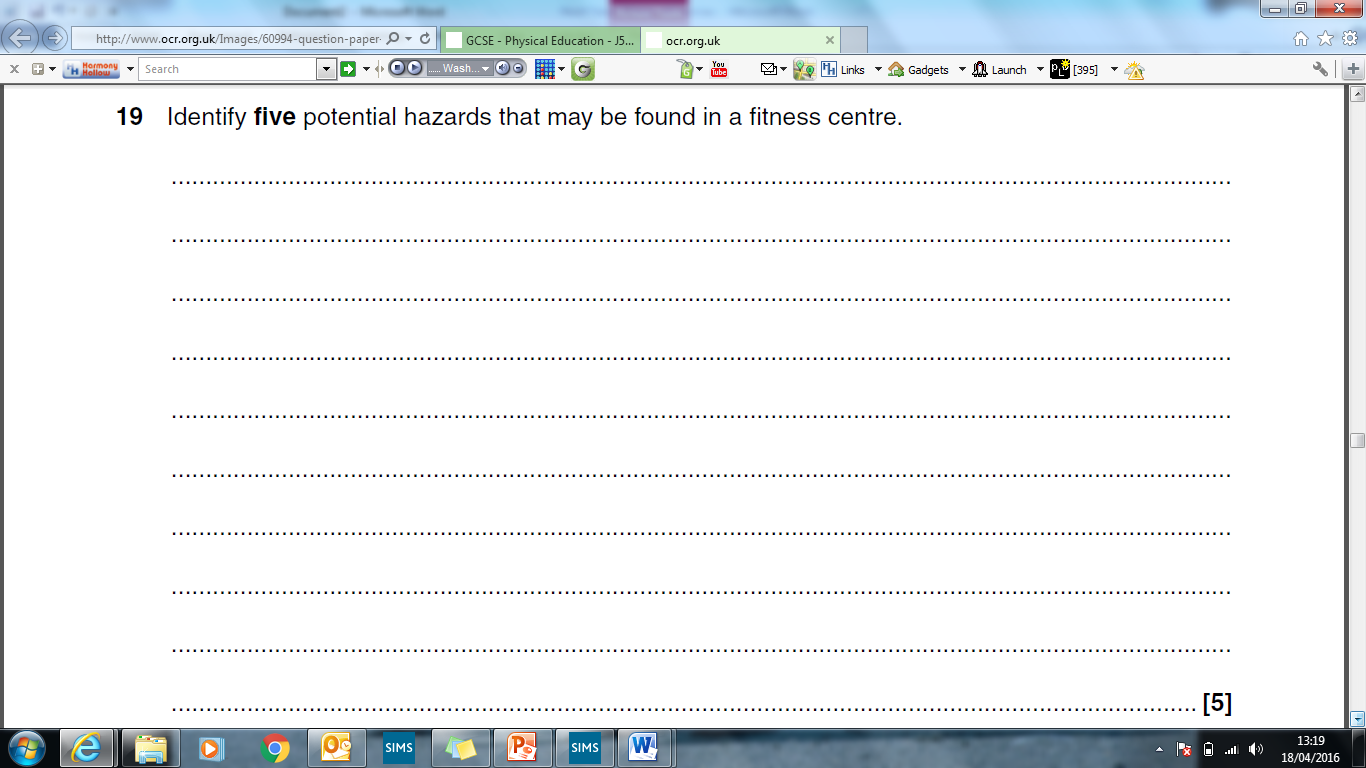 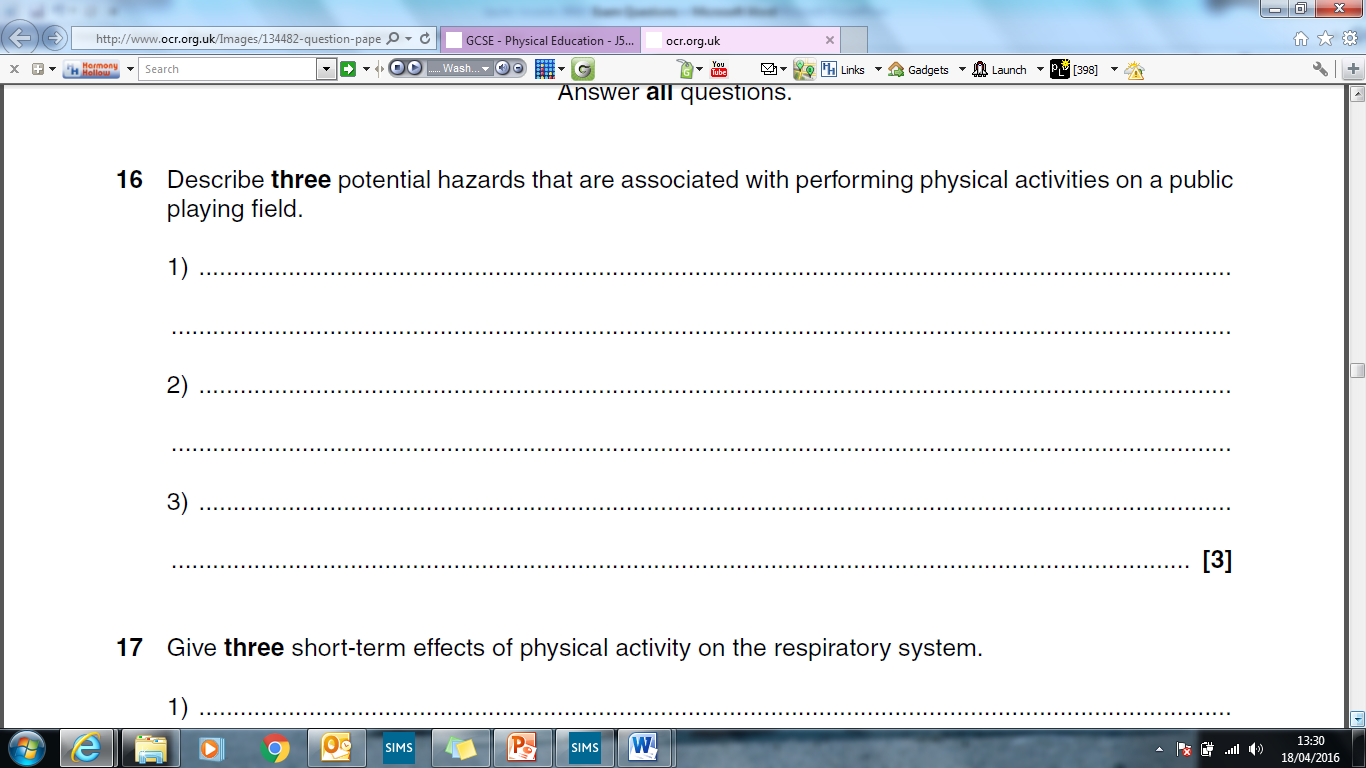 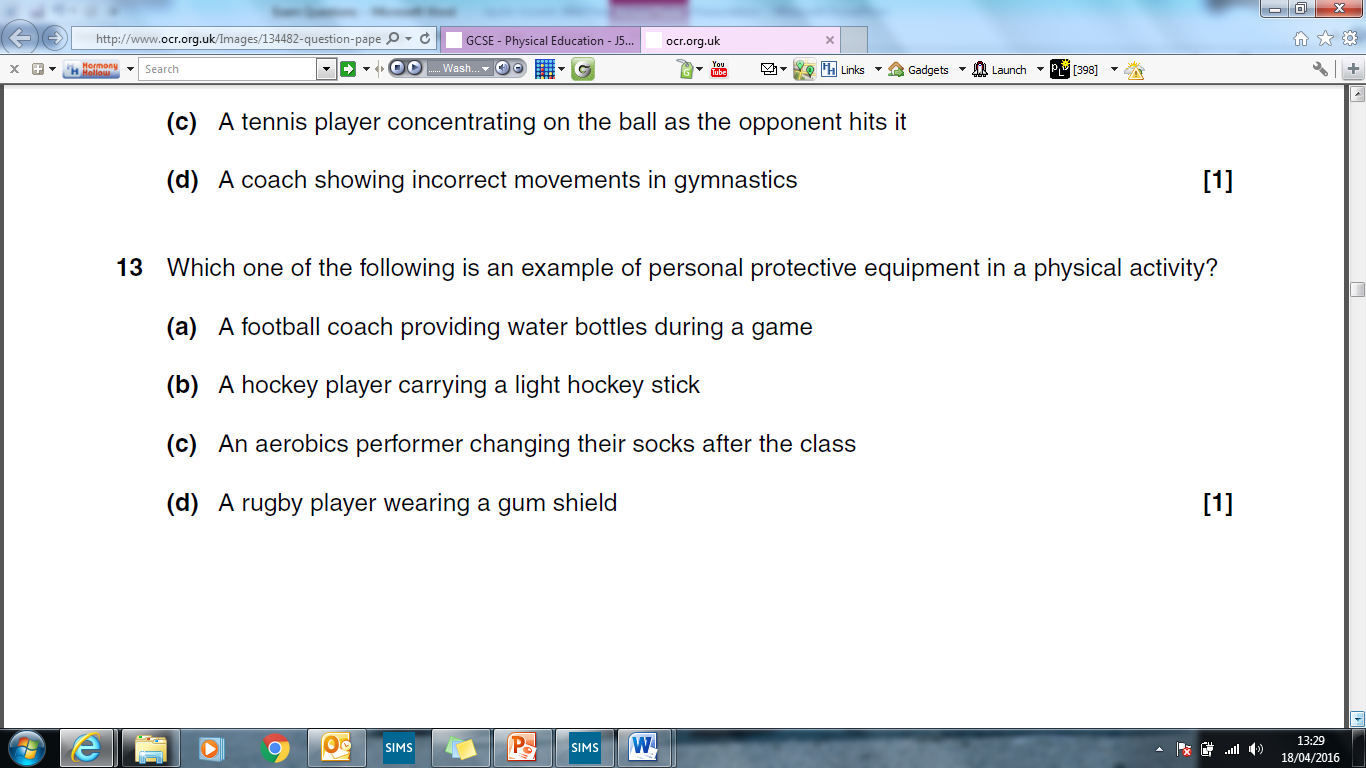 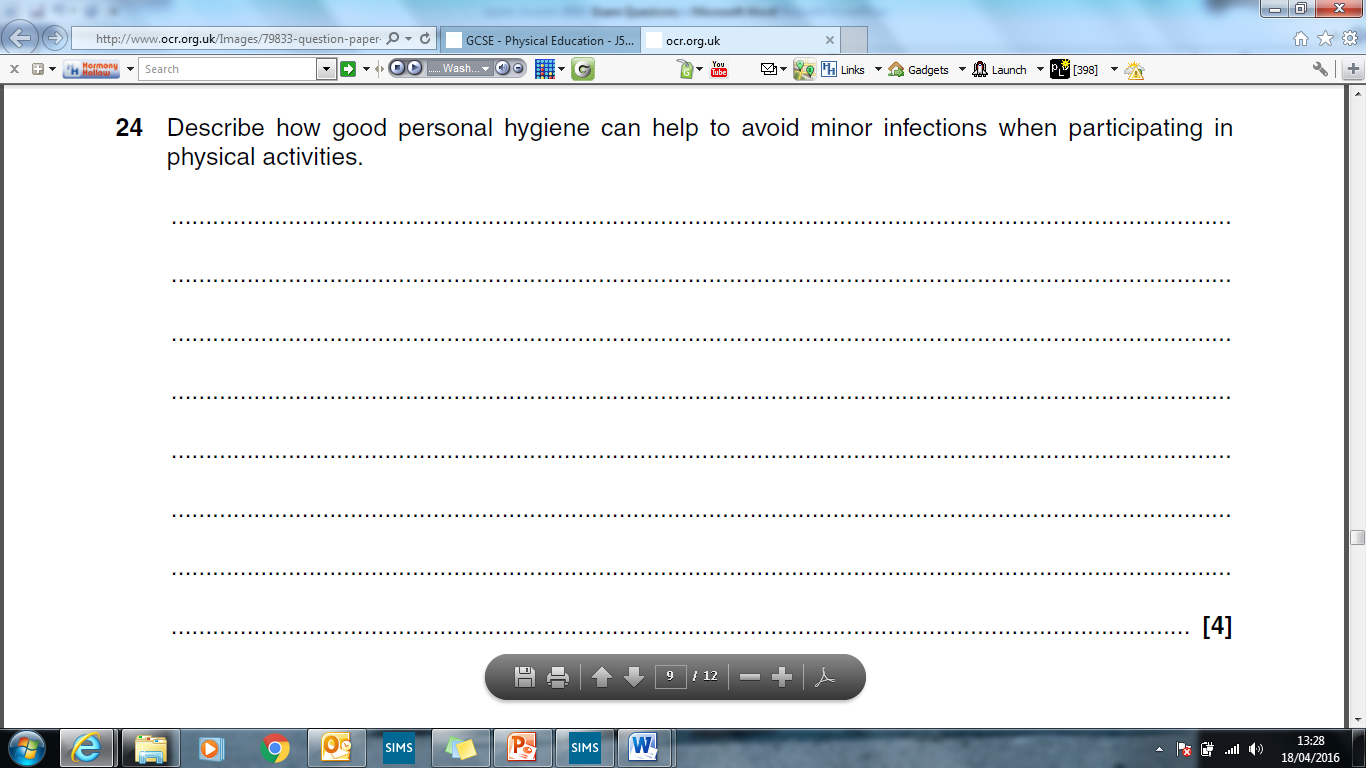 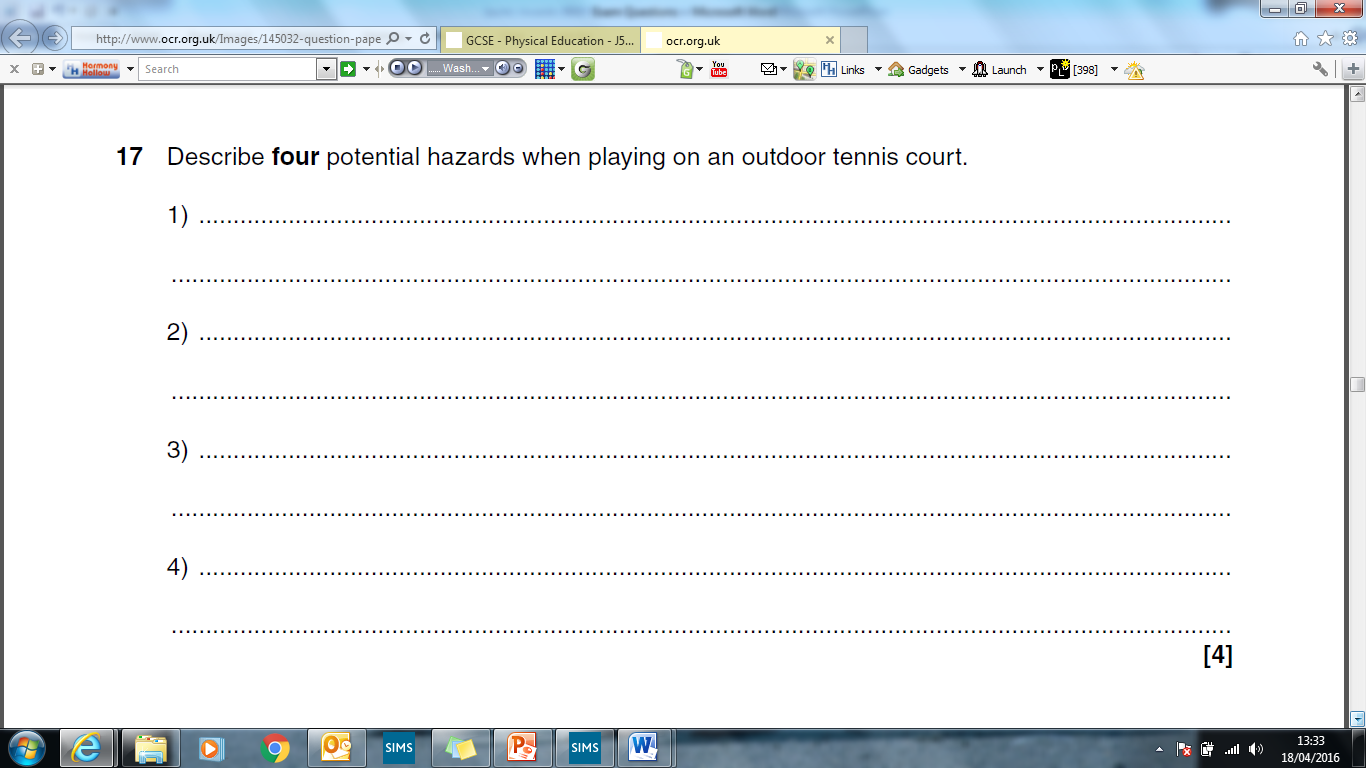 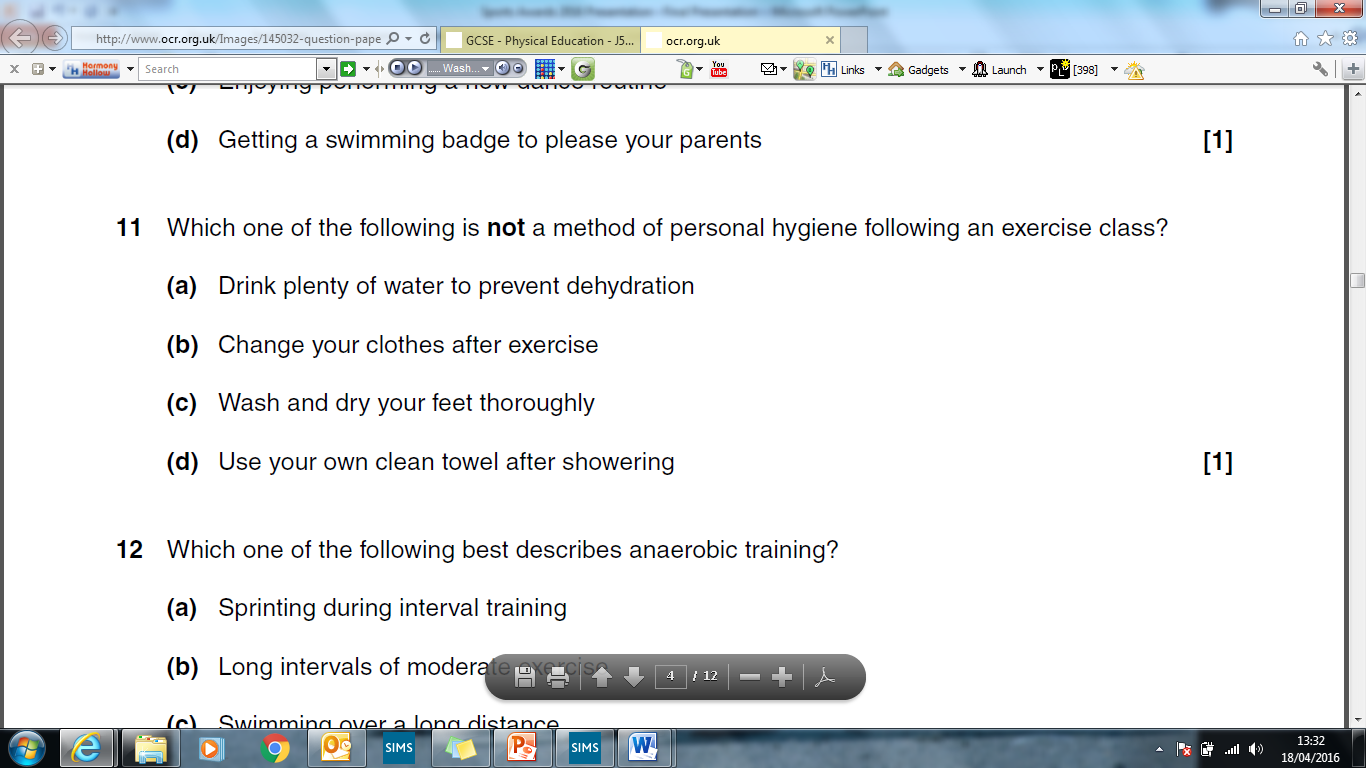 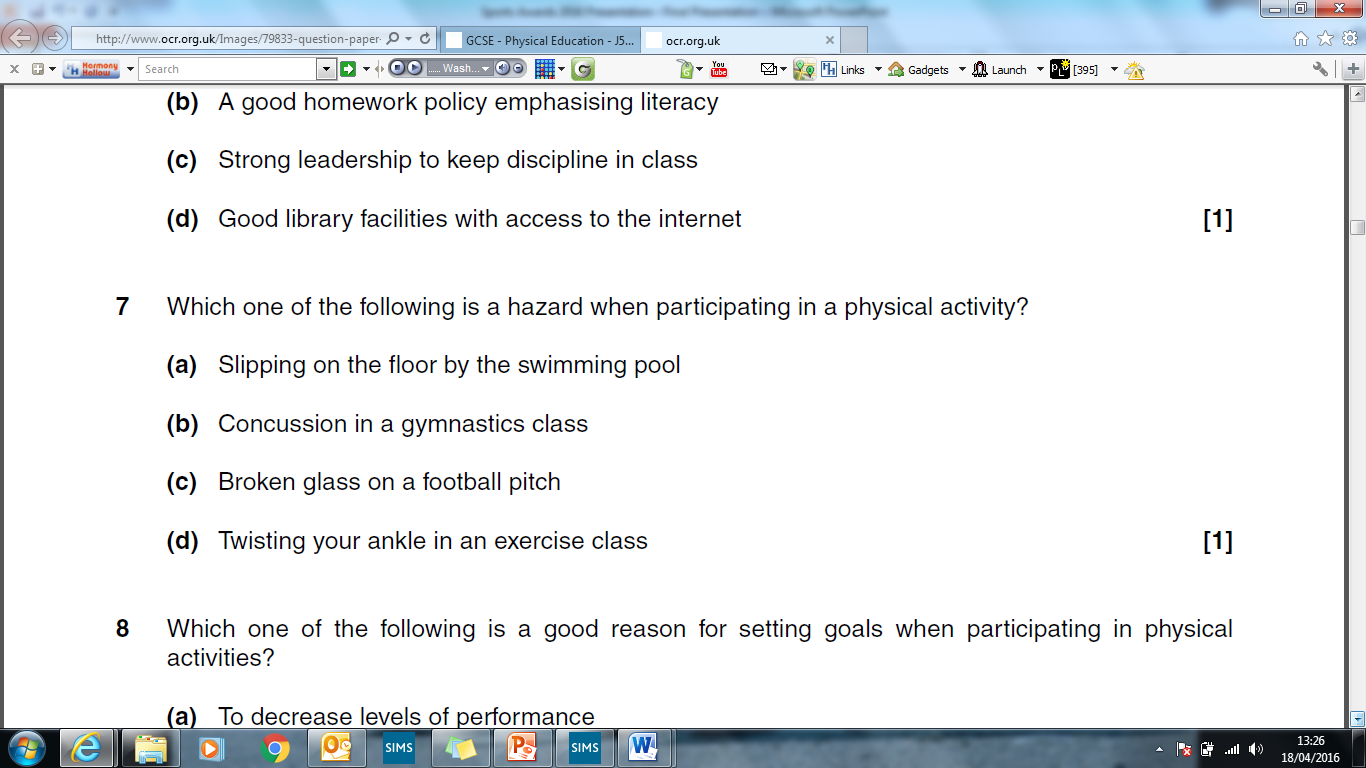 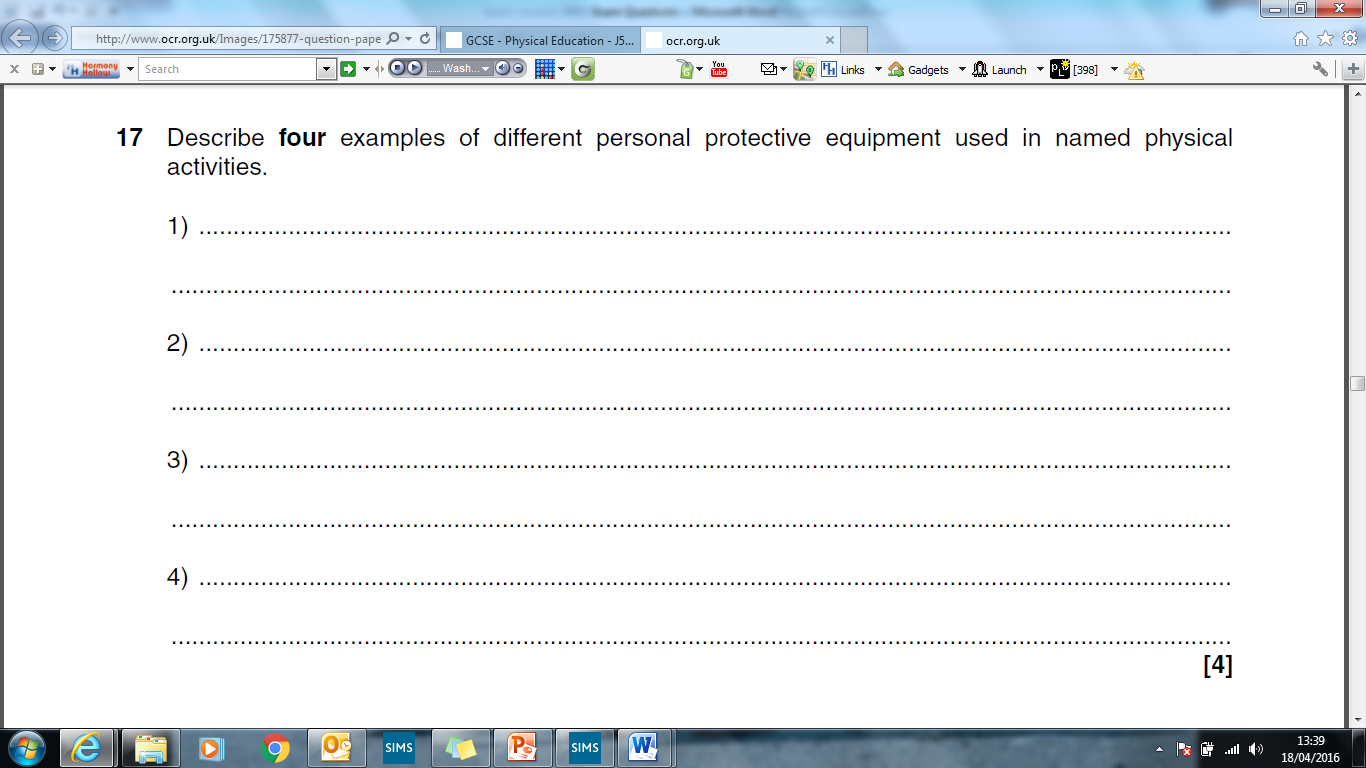 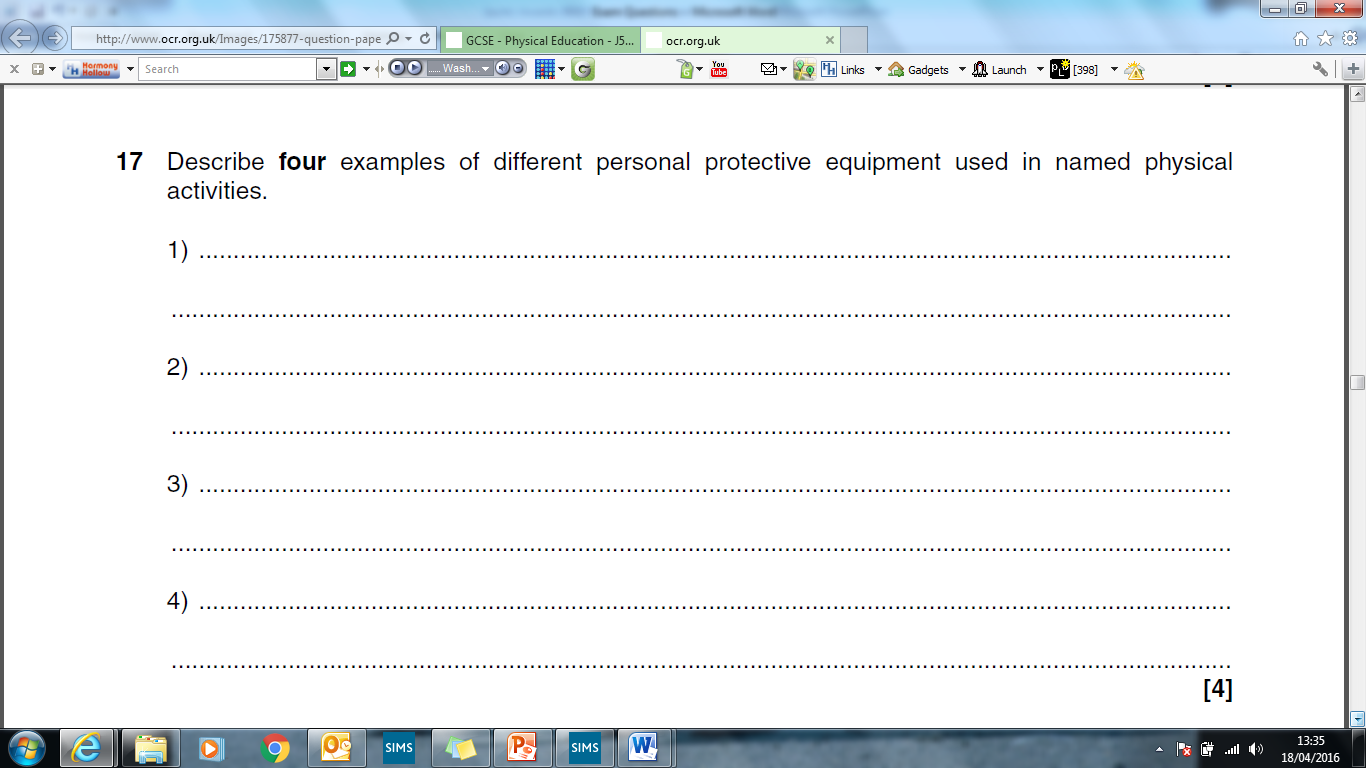 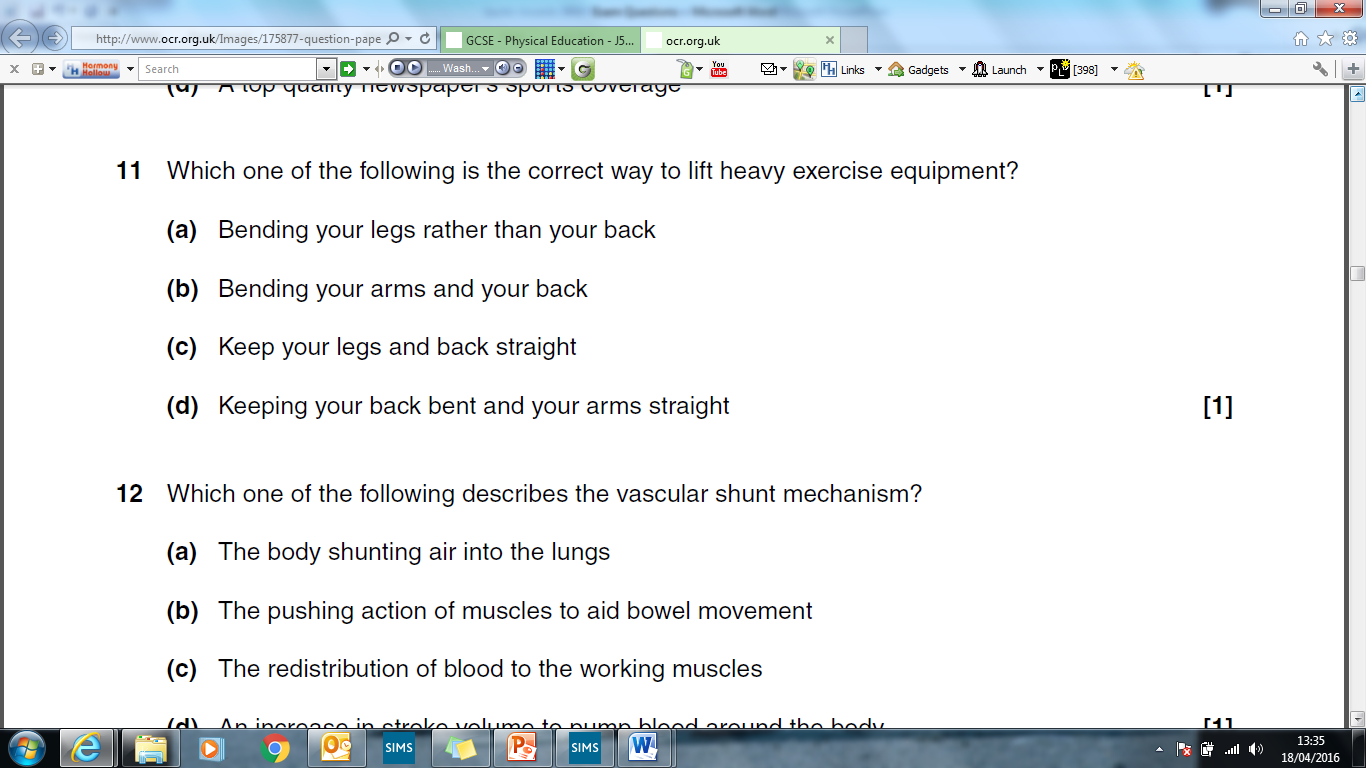 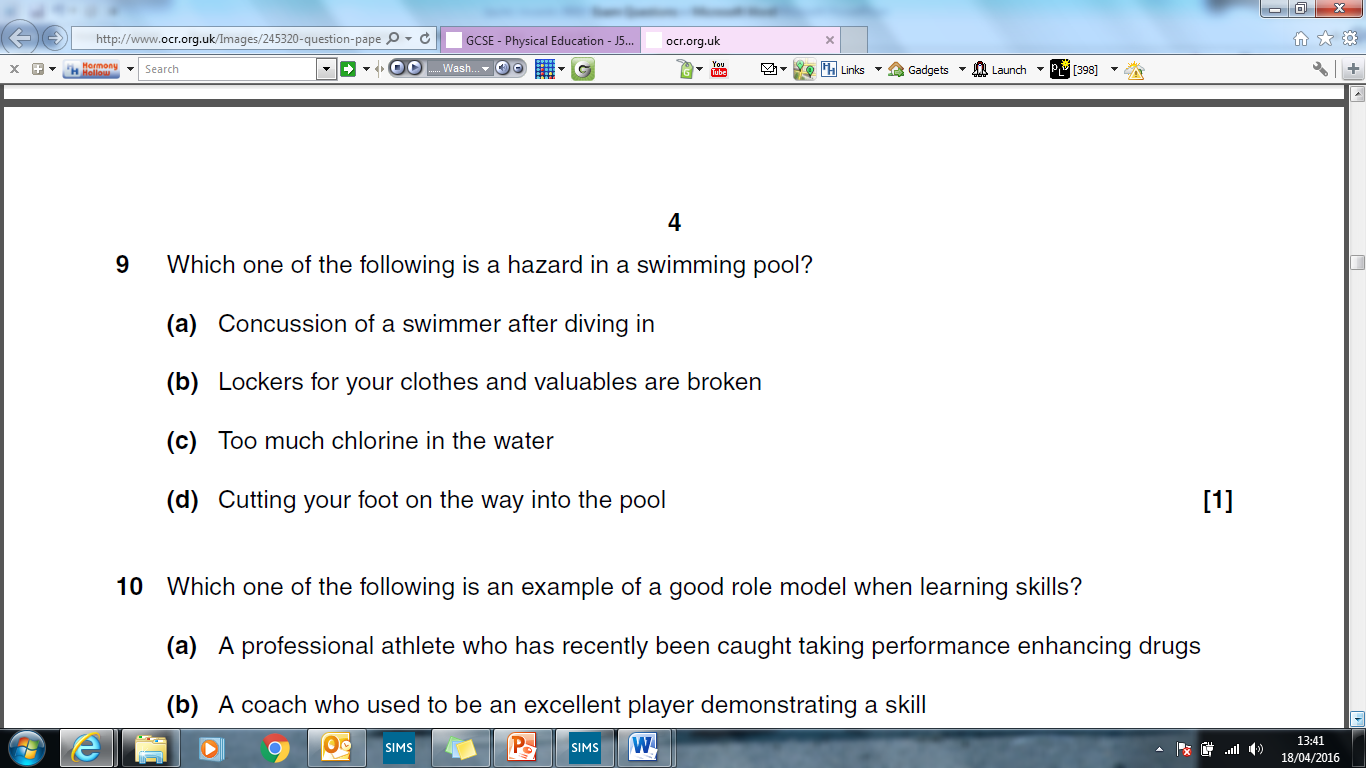 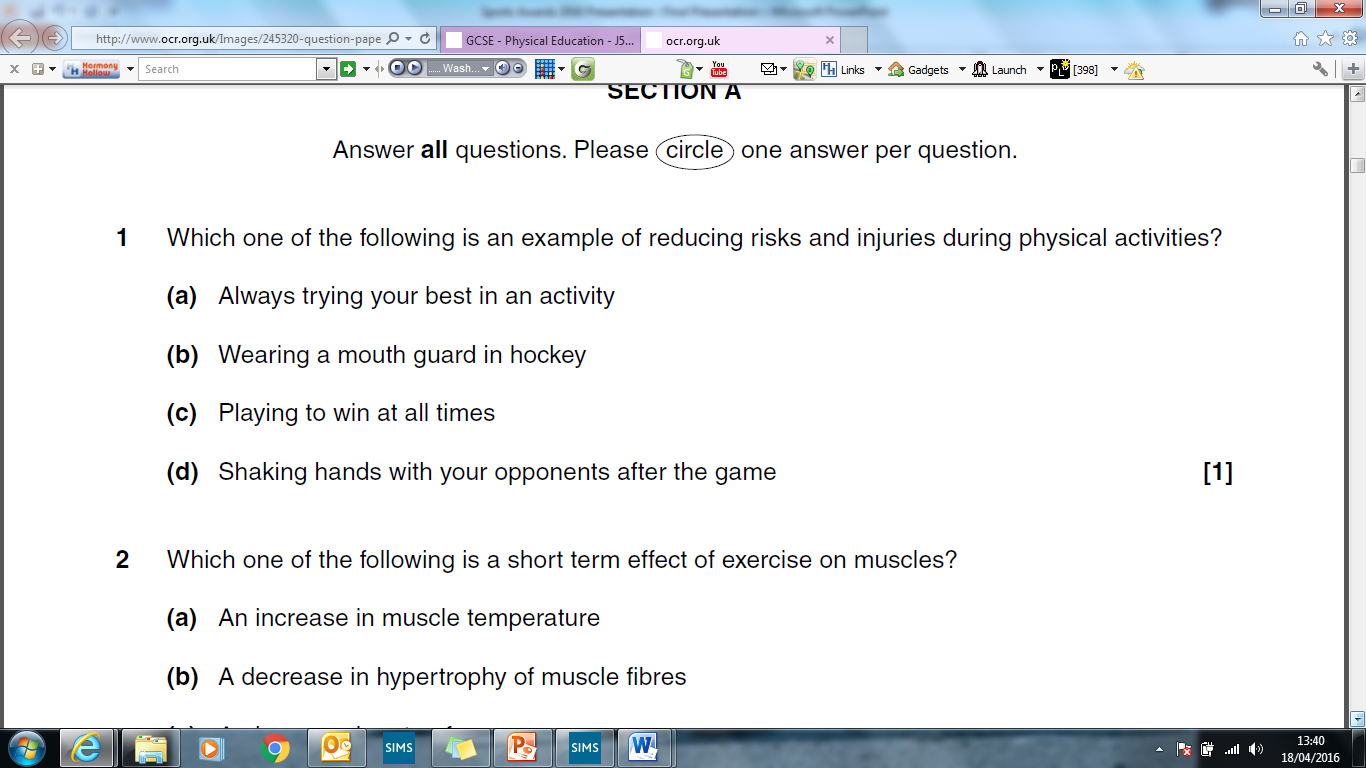 